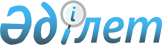 2021-2023 жылдарға арналған Бозкөл ауылдық округінің бюджеті туралыҚызылорда облысы Қазалы аудандық мәслихатының 2020 жылғы 25 желтоқсандағы № 550 шешімі. Қызылорда облысының Әділет департаментінде 2020 жылғы 29 желтоқсанда № 7999 болып тіркелді.
      "Қазақстан Республикасының Бюджет кодексі" Қазақстан Республикасының 2008 жылғы 4 желтоқсандағы Кодексінің 75-бабының 2-тармағына, "Қазақстан Республикасындағы жергілікті мемлекеттік басқару және өзін-өзі басқару туралы" Қазақстан Республикасының 2001 жылғы 23 қаңтардағы Заңының 6-бабының 2-7-тармағына сәйкес, Қазалы аудандық мәслихаты ШЕШІМ ҚАБЫЛДАДЫ:
      1. 2021-2023 жылдарға арналған Бозкөл ауылдық округінің бюджеті 1, 2, 3 - қосымшаларға сәйкес, оның ішінде 2021 жылға мынадай көлемдерде бекітілсін:
      1) кірістер – 44314 мың теңге, оның ішінде:
      салықтық түсімдер – 1273 мың теңге;
      трансферттер түсімдері – 43041 мың теңге;
      2) шығындар – 45320 мың теңге;
      3) таза бюджеттік кредиттеу – 0;
      бюджеттік кредиттер – 0;
      бюджеттік кредиттерді өтеу – 0;
      4) қаржы активтерімен операциялар бойынша сальдо – 0;
      қаржы активтерін сатып алу – 0;
      мемлекеттің қаржы активтерін сатудан түсетін түсімдер – 0;
      5) бюджет тапшылығы (профициті) – -1006 мың теңге;
      6) бюджет тапшылығын қаржыландыру (профицитті пайдалану) – 1006 мың теңге.
      Ескерту. 1-тармақ жаңа редакцияда - Қызылорда облысы Қазалы аудандық мәслихатының 12.03.2021 № 31 шешімімен (01.01.2021 бастап қолданысқа енгізіледі).


      2. 2021 жылға арналған аудандық бюджетте ауылдық округ бюджетіне төмендегідей ағымдағы нысаналы трансферттердің қаралғаны ескерілсін:
      1) абаттандыруға, жарықтандыруға 1000 мың теңге;
      2) әкім аппараты қызметін қамтамасыз ету шығындарына 200 мың теңге.
      Ескерту. 2-тармаққа өзгеріс енгізілді - Қызылорда облысы Қазалы аудандық мәслихатының 12.03.2021 № 31 шешімімен (01.01.2021 бастап қолданысқа енгізіледі).


      3. 2021 жылға арналған аудандық бюджетте ауылдық округ бюджетіне республикалық бюджет қаражаты есебінен төмендегідей ағымдағы нысаналы трансферттердің қаралғаны ескерілсін:
      1) мәдениет саласы 1916 мың теңге.
      4. Осы шешім 2021 жылғы 1 қаңтардан бастап қолданысқа енгізіледі және ресми жариялауға жатады. 2021 жылға арналған Бозкөл ауылдық округінің бюджеті
      Ескерту. 1-қосымша жаңа редакцияда - Қызылорда облысы Қазалы аудандық мәслихатының 12.03.2021 № 31 шешімімен (01.01.2021 бастап қолданысқа енгізіледі). 2022 жылға арналған Бозкөл ауылдық округінің бюджеті 2023 жылға арналған Бозкөл ауылдық округінің бюджеті
					© 2012. Қазақстан Республикасы Әділет министрлігінің «Қазақстан Республикасының Заңнама және құқықтық ақпарат институты» ШЖҚ РМК
				
      Қазалы аудандық мәслихатының кезектен тыс LXХІ сессиясының төрағасы 

А. ОРЫМБАЕВ

      Қазалы аудандық мәслихат хатшысы 

К. НАЗЫМБЕКОВ
Қазалы аудандық мәслихатының2020 жылғы 25 желтоқсандағы №550шешіміне 1-қосымша
Санаты
Санаты
Санаты
Санаты
Сомасы, мың теңге
Сыныбы
Сыныбы
Сыныбы
Сомасы, мың теңге
Кіші сыныбы
Кіші сыныбы
Сомасы, мың теңге
Атауы
Сомасы, мың теңге
1. Кірістер
44314
1
Салықтық түсімдер
1273
04
Меншiкке салынатын салықтар
1273
1
Мүлiкке салынатын салықтар
9
3
Жер салығы
81
4
Көлiк құралдарына салынатын салық
1183
4
Трансферттердің түсімдері
43041
02
Мемлекеттiк басқарудың жоғары тұрған органдарынан түсетiн трансферттер
43041
3
Аудандардың (облыстық маңызы бар қаланың) бюджетінен трансферттер
43041
Функционалдық топ
Функционалдық топ
Функционалдық топ
Функционалдық топ
Бюджеттік бағдарламалардың әкiмшiсi
Бюджеттік бағдарламалардың әкiмшiсi
Бюджеттік бағдарламалардың әкiмшiсi
Бағдарлама
Бағдарлама
Атауы
2. Шығындар
45320
1
Жалпы сипаттағы мемлекеттiк қызметтер
19872
124
Аудандық маңызы бар қала, ауыл, кент, ауылдық округ әкімінің аппараты
19872
001
Аудандық маңызы бар қала, ауыл, кент, ауылдық округ әкімінің қызметін қамтамасыз ету жөніндегі қызметтер
19677
022
Мемлекеттік органның күрделі шығыстары
195
7
Тұрғын үй-коммуналдық шаруашылық
5626
124
Аудандық маңызы бар қала, ауыл, кент, ауылдық округ әкімінің аппараты
1327
014
Елді мекендерді сумен жабдықтауды ұйымдастыру
1327
124
Аудандық маңызы бар қала, ауыл, кент, ауылдық округ әкімінің аппараты
4299
008
Елді мекендердегі көшелерді жарықтандыру
2146
009
Елді мекендердің санитариясын қамтамасыз ету
525
011
Елді мекендерді абаттандыру мен көгалдандыру
1628
8
Мәдениет, спорт, туризм және ақпараттық кеңістiк
19211
124
Аудандық маңызы бар қала, ауыл, кент, ауылдық округ әкімінің аппараты
19211
006
Жергілікті деңгейде мәдени-демалыс жұмысын қолдау
19211
15
Трансферттер
611
124
Аудандық маңызы бар қала, ауыл, кент, ауылдық округ әкімінің аппараты
611
048
Пайдаланылмаған (толық пайдаланылмаған) нысаналы трансферттерді қайтару
611
3. Таза бюджеттік кредиттеу
0
Бюджеттік кредиттер
0
Бюджеттік кредиттерді өтеу
0
4. Қаржы активтері мен операциялар бойынша сальдо
0
Қаржы активтерін сатып алу
0
Мемлекеттің қаржы активтерін сатудан түсетін түсімдер
0
5. Бюджет тапшылығы (профициті)
-1006
6.Бюджет тапшылығын қаржыландыру (профицитін пайдалану)
1006
8
Бюджет қаражаттарының пайдаланылатын қалдықтары
1006
01
Бюджет қаражаты қалдықтары
1006
1
Бюджет қаражатының бос қалдықтары
1006Қазалы аудандық мәслихатының2020 жылғы 25 желтоқсандағы № 550шешіміне 2-қосымша
Санаты
Санаты
Санаты
Санаты
Сомасы, мың теңге
Сыныбы
Сыныбы
Сыныбы
Сомасы, мың теңге
Кіші сыныбы
Кіші сыныбы
Сомасы, мың теңге
Атауы
Сомасы, мың теңге
1. Кірістер
41258
1
Салықтық түсімдер
1307
04
Меншiкке салынатын салықтар
1307
1
Мүлiкке салынатын салықтар
9
3
Жер салығы
71
4
Көлiк құралдарына салынатын салық
1227
4
Трансферттердің түсімдері
39951
02
Мемлекеттiк басқарудың жоғары тұрған органдарынан түсетiн трансферттер
39951
3
Аудандардың (облыстық маңызы бар қаланың) бюджетінен трансферттер
39951
Функционалдық топ
Функционалдық топ
Функционалдық топ
Функционалдық топ
Бюджеттік бағдарламалардың әкiмшiсi
Бюджеттік бағдарламалардың әкiмшiсi
Бюджеттік бағдарламалардың әкiмшiсi
Бағдарлама
Бағдарлама
Атауы
2. Шығындар
41258
1
Жалпы сипаттағы мемлекеттiк қызметтер
19501
124
Аудандық маңызы бар қала, ауыл, кент, ауылдық округ әкімінің аппараты
19501
001
Аудандық маңызы бар қала, ауыл, кент, ауылдық округ әкімінің қызметін қамтамасыз ету жөніндегі қызметтер
19501
7
Тұрғын үй-коммуналдық шаруашылық
4806
124
Аудандық маңызы бар қала, ауыл, кент, ауылдық округ әкімінің аппараты
1375
014
Елді мекендерді сумен жабдықтауды ұйымдастыру
1375
124
Аудандық маңызы бар қала, ауыл, кент, ауылдық округ әкімінің аппараты
3431
008
Елді мекендердегі көшелерді жарықтандыру
2232
009
Елді мекендердің санитариясын қамтамасыз ету
546
011
Елді мекендерді абаттандыру мен көгалдандыру
653
8
Мәдениет, спорт, туризм және ақпараттық кеңістiк
16951
124
Аудандық маңызы бар қала, ауыл, кент, ауылдық округ әкімінің аппараты
16951
006
Жергілікті деңгейде мәдени-демалыс жұмысын қолдау
16951
3. Таза бюджеттік кредиттеу
0
Бюджеттік кредиттер
0
Бюджеттік кредиттерді өтеу
0
4. Қаржы активтерімен операциялар бойынша сальдо
0
Қаржы активтерін сатып алу
0
Мемлекеттің қаржы активтерін сатудан түсетін түсімдер
0
5. Бюджет тапшылығы (профициті)
0
6. Бюджет тапшылығын қаржыландыру (профицитін пайдалану)
0Қазалы аудандық мәслихатының2020 жылғы 25 желтоқсандағы № 550шешіміне 3-қосымша
Санаты
Санаты
Санаты
Санаты
Сомасы, мың теңге
Сыныбы
Сыныбы
Сыныбы
Сомасы, мың теңге
Кіші сыныбы
Кіші сыныбы
Сомасы, мың теңге
Атауы
Сомасы, мың теңге
1. Кірістер
41258
1
Салықтық түсімдер
1307
04
Меншiкке салынатын салықтар
1307
1
Мүлiкке салынатын салықтар
9
3
Жер салығы
71
4
Көлiк құралдарына салынатын салық
1227
4
Трансферттердің түсімдері
39951
02
Мемлекеттiк басқарудың жоғары тұрған органдарынан түсетiн трансферттер
39951
3
Аудандардың (облыстық маңызы бар қаланың) бюджетінен трансферттер
39951
Функционалдық топ
Функционалдық топ
Функционалдық топ
Функционалдық топ
Бюджеттік бағдарламалардың әкiмшiсi
Бюджеттік бағдарламалардың әкiмшiсi
Бюджеттік бағдарламалардың әкiмшiсi
Бағдарлама
Бағдарлама
Атауы
2. Шығындар
41258
1
Жалпы сипаттағы мемлекеттiк қызметтер
19501
124
Аудандық маңызы бар қала, ауыл, кент, ауылдық округ әкімінің аппараты
19501
001
Аудандық маңызы бар қала, ауыл, кент, ауылдық округ әкімінің қызметін қамтамасыз ету жөніндегі қызметтер
19501
7
Тұрғын үй-коммуналдық шаруашылық
4806
124
Аудандық маңызы бар қала, ауыл, кент, ауылдық округ әкімінің аппараты
1375
014
Елді мекендерді сумен жабдықтауды ұйымдастыру
1375
124
Аудандық маңызы бар қала, ауыл, кент, ауылдық округ әкімінің аппараты
3431
008
Елді мекендердегі көшелерді жарықтандыру
2232
009
Елді мекендердің санитариясын қамтамасыз ету
546
011
Елді мекендерді абаттандыру мен көгалдандыру
653
8
Мәдениет, спорт, туризм және ақпараттық кеңістiк
16951
124
Аудандық маңызы бар қала, ауыл, кент, ауылдық округ әкімінің аппараты
16951
006
Жергілікті деңгейде мәдени-демалыс жұмысын қолдау
16951
3. Таза бюджеттік кредиттеу
0
Бюджеттік кредиттер
0
Бюджеттік кредиттерді өтеу
0
4. Қаржы активтерімен операциялар бойынша сальдо
0
Қаржы активтерін сатып алу
0
Мемлекеттің қаржы активтерін сатудан түсетін түсімдер
0
5. Бюджет тапшылығы (профициті)
0
6. Бюджет тапшылығын қаржыландыру (профицитін пайдалану)
0